关于来电查询个人档案信息的函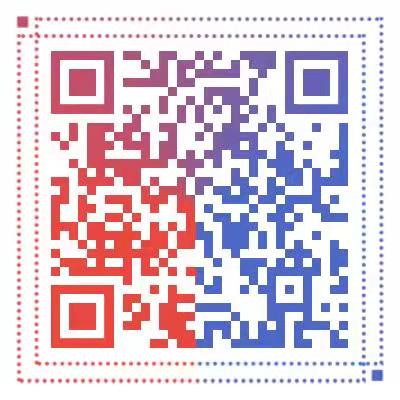 广东石油化工学院档案馆：本人姓名           ，身份证号为                       ，于      年在      省（自治区、直辖市）参加（□普通高考   □专插本  □成人高考），并于当年     月入学，入学时就读于                专业，班级                于      年      月毕业，毕业证书学校编号               ，本人目前联系电话为                 因（何事）                                                                                   办理以下事项：1. 复印学籍登记表□       2. 复印成绩单□3. 复印新生录取名册□     4. 复印毕业生名册□5. 其他事项：                                □若因来电（来函）办理查询档案造成本人有关信息外泄，与档案馆无关，特此声明！如果需要邮寄档案材料，请填写：收件人姓名             手机号码                 详细收件地址                                                                  备注：邮费到付附：本人身份证复印件（可另附页）本人亲笔签名：                         年    月    日温馨提示：填写签字完毕，向电子邮箱a2923717@126.com发送此件照片，邮件主题请填写本人真实姓名。